PREFEITURA MUNICIPAL DE CARATINGA/MG - EXTRATO DE RESULTADO – Pregão Presencial 049/2019. Objeto: Aquisição de móveis, equipamentos eletrônicos e eletrodomésticos, para atender as necessidades da Secretaria Municipal de Agricultura na instalação e no desenvolvimento dos trabalhos do Banco de Alimentos. Certame considerado DESERTO, pelo não comparecimento de interessados. Mais informações no (33) 3329-8023 / 8019. Caratinga/MG, 27 de junho de 2019. Bruno César Veríssimo Gomes – Pregoeiro.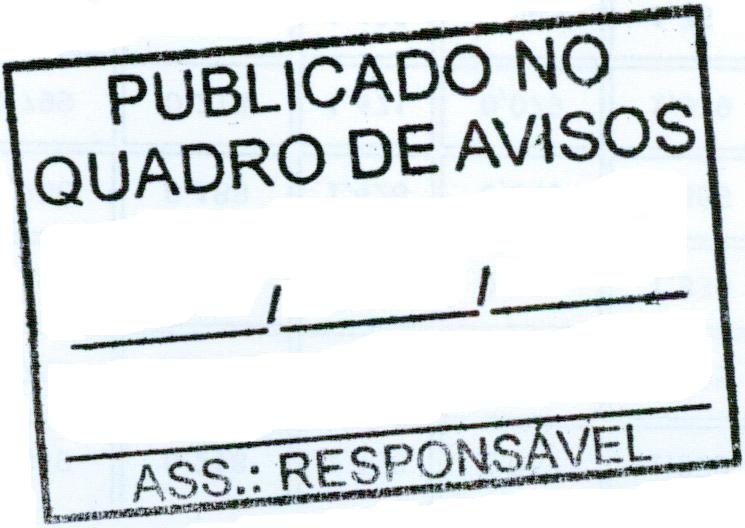 